Murrabit Group SchoolEmergency and Critical Incident Management Plan 2022-2023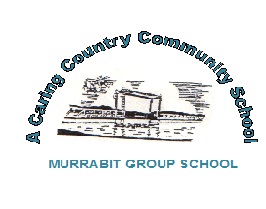 		61 Browning Avenue, Murrabit, VIC, 3579		03 5457 2284 / murrabit.ps@education.vic.gov.auDepartment of Education and TrainingDate Approved: 26/08/2022PurposeThe purpose of this Emergency and Critical Incident Management Plan (EMP) is to provide a detailed plan of how this school campus will prepare and respond to emergencies and critical incidents that may impact on student and/or staff health, safety and well-being and/or school operations.ContextSchools have the authority to activate their EMPs when an event warrants a response.  Schools should know how to access multiple information sources including the VicEmergency app, https://www.emergency.vic.gov.au, emergency services and/or the Department of Education and Training.All principals and key school staff should download the VicEmergency app on their phone with a watch zone around their school to receive alerts and information regarding hazards and incidents in their vicinity.Should the principal or school be made aware of an emergency in the local area, the principal or nominated person will consult the following sources for information:Call ‘000’ for life-threatening or time critical emergencies.Contact the Incident Support and Operations Centre (ISOC) on 1800 126 126.Seek support from your region/regional Manager, Operations and Emergency Management or  Emergency Management Support Officer if required.Check the VicEmergency app or www.emergency.vic.gov.au for up to date information on warnings and incidents.Contact your Senior Education Improvement Leader.Check the Department of Education and Training web site for incident updates.Facility ProfileOther Services/Users of SiteBuilding Information SummaryTelephones (landlines)AlarmsUtilitiesSprinkler SystemBoiler RoomEmergency Power SystemBuilding and Site HazardsAdditional Profile InformationDrill ScheduleFirst Aid TrainingOther Training RecordStudents or Staff with Additional NeedsTo ensure adherence to the provisions of the Information Privacy Act 2000 you should not record personal details here.Add summary of those with additional needs or medical conditions below, without including personal details.Emergency Kit ChecklistReview Emergency kit checked dateIncident Management TeamIncident Management Team Roles & ResponsibilitiesEmergency ContactsTags: Your school is tagged as Bus Coordinating SchoolSchool ContactsDET ContactsLocal / Other OrganizationsSchool Bus Emergency ContactsCommunication TreeRisk AssessmentCore Emergency Response ProceduresSpecific Emergency Response ProceduresBusiness ContinuityBusiness continuity planning is intended to minimise any safety, financial, educational, operational, reputational and/or other damaging consequences of a disruptive event.An inability to access your school siteA loss of IT / telephone / data / powerA loss of shortage of staff or skills1. Arrangements to manage inability to access your school siteYou may like to consider mutual support agreements with other schools/other local premises, virtual learning, scheduling offsite excursions2. Arrangements to manage a loss of technology / telephony / data / powerYou may like to consider backing up school data, use of paper based systems, flexible lesson plans, generators, emergency lighting3. Arrangements to manage a loss or shortage of staff or skillsYou may like to consider temporary staff arrangements, multi-skilling/cross training, alternate operational arrangements, suspending non critical activities and/or mutual support with other school(s)Business Continuity ChecklistArea MapEvacuation MapDistribution ListSchool Name/Campus NameMurrabit Group SchoolAddress61 Browning Avenue, Murrabit, VIC, 3579Phone03 5457 2284Emailmurrabit.ps@education.vic.gov.auFax03 5457 2417DET RegionNORTH-WESTERN VICTORIADET AreaMallee AreaLGAGannawarra (S)BOM/Fire DistrictMallee DistrictIs your school on Bushfire At- Risk Register?NoBushfire At-Risk Register CategoryOperating Hours8:00am - 5:00pmNumber of Students40Number of Staff9Number of Buildings2Is the School a designated Neighborhood Safer Place?NoShelter-In-Place LocationShared learning space - rear of buildingOn-site Evacuation LocationSchool OvalOff-site Evacuation LocationMurrabit Rec ReserveTypical method used for communications to school communitySMS, Newsletter, email, FacebookIs this school has other services or users of the site?YesService/User NameLocationNumber of Student or VisitorEmergency ContactPhoneMobileLocationNumberEach classroom  5457 2284Office5457 2284Reception5457 2284Staffroom5457 2284DescriptionLocationMonitoring CompanyNumberFireIntrusionAll roomsSwan Hill SecuritySecurity fob passed over sensor inside main entrance doors.OtherDescriptionLocationService ProviderLocation of shutoff InstructionsGas / PropaneN/AWaterTown supply to NE corner of grounds, then north east corner of buildingsLower Murray WaterValve under main tank stand, NE corner of buildingsElectricityEntry point at front of school grounds.Powercor - (AGL)Entry point at front of school grounds.Control Valve LocationControl box at rear of toiletblockShutoff Instructions LocationPump at pump shed on dam at SE corner of school oval.Locationn/aAccessn/aTypen/aLocationn/aProvides power ton/aShutoff Instructions Locationn/aLocationNumberAsbestosporch ceiling south entrance to old building, cement Pipe flu roof of old building; under side of kitchen sink New buildingPetrol (Mower Fuel)ShedAdditional InfoSchool TermDrill TypeContact PersonSchedule DateActual Date Term 1 2021Basic Fire DrillPrincipal / IC23/02/202112/03/2021Term 2 2021Lock downPrincipal / IC29/04/2021Term 1 2022Fire Evacuation - OnsitePrincipal / IC23/03/202222/03/2022Term 2 2022Lock DownPrincipal / IC05/05/202205/08/2022Term 3 2022Emergency Evacuation - OffsitePrincipal / IC11/08/202222/07/2022Term 4 2022Shelter In PlacePrincipal / IC13/10/2022Staff MemberTraining CompletedDate Qualified ToJudi FickenContinuous Learning First Aid HLTAID00429/10/2021Sue HirdContinuous Learning First Aid HLTAID00429/10/2021Greg AdamsContinuous Learning First Aid HLTAID00429/10/2021Emily CampiContinuous Learning First Aid HLTAID00429/10/2021Jeanette CoulterContinuous Learning First Aid HLTAID00429/10/2021Angela JonesContinuous Learning First Aid HLTAID00401/07/2022Gabriele HoggContinuous Learning First Aid HLTAID00420/10/2021Staff MemberTraining TypeDateGreg Adams22303VIC Verifying Correct Use of Adrenaline Auto Injector Devices29/10/2021Chloe Wren22303VIC Verifying Correct Use of Adrenaline Auto Injector Devices29/10/2021Meganne BathASCIA anaphylaxis training05/06/2022Greg AdamsASCIA anaphylaxis training12/10/2022Meganne BathAsthma First Aid18/05/2022Jeanette CoulterASCIA anaphylaxis training09/10/2022Sue HirdASCIA anaphylaxis training07/10/2022Angela JonesASCIA anaphylaxis training11/10/2022Emily CampiASCIA anaphylaxis training15/10/2021Meganne BathProtecting Children- Mandatory Reporting06/06/2022Angela JonesProtecting Children- Mandatory Reporting15/02/2022Jeanette CoulterProtecting Children- Mandatory Reporting03/06/2022Sue HirdProtecting Children- Mandatory Reporting31/08/2022Sue HirdInfection Control03/03/2021Sue HirdOHS Suite01/07/2020Ange JonesAsthma Training29/08/2022Gabriele HoggAsthma Training03/08/2022Gabriele HoggOHS Suite and Update29/08/2022Gabriele hoggProtecting Children- Mandatory Reporting31/08/2022CategoryNumber of StaffNumber of StudentsAnaphylaxis00Asthma04ChecklistYes / NoStudent data and parent contact information (contained in EMP)YesStudent and staff with additional needs list (contained in EMP) including any student medicationsYesStaff contact informationYesStudent Release Forms/sign out bookYesList of staff on the IMTYesTraffic/emergency safety vests and tabardsYesFacility keysYesStandard portable First Aid Kit. Refer to First Aid Kits Contents ChecklistYesA charged mobile phone and charger/sNoTorch with replacement batteries (or wind up torch)YesWhistleYesMegaphoneNoPortable battery powered radioNoCopy of facility site plan and EMP including evacuation routesYesWaterYesSunscreen and spare sunhatsYesPlastic garbage bags and tiesYesToiletry suppliesYesSanitary productsYesDate emergency kit checked17/08/2022Next check date17/08/2023IMT Structure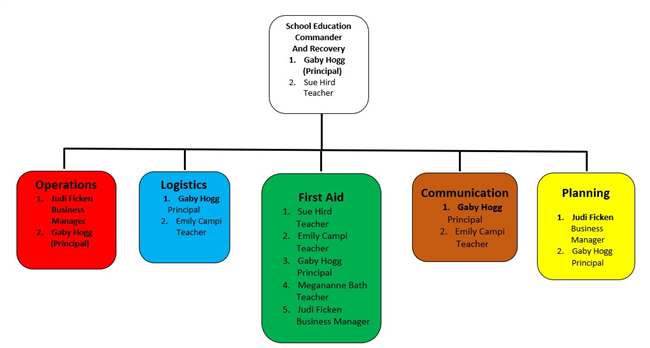 RolesPrimary ContactSecondary ContactChief Warden/Education CommanderPlanning OfficerOperations Officer (Area Warden)Communications OfficerLogistics Officer (Warden)First Aid OfficerCore ProceduresProcedure InstructionsChief Warden/Education CommanderPre-EmergencyMaintain current contact details of IMT members.Conduct regular exercises/drills.Ensure students/staff with special needs list and staff trained in first aid list are up to date.Ensure our emergency response procedures are kept up-to-date.Ensure staff on the IMT are aware of their responsibilities.During EmergencyAttend the emergency control point.Ascertain the nature and scope of the emergency.Ensure that the emergency services have been notified.Ensure the appropriate response has been actioned.Convene our IMT as required.Initiate evacuation of affected areas/lock-down/lock-out/shelter-in-place as required.Brief the incoming emergency services and respond to their requests.Report the emergency to the Security Services Unit on 9589 6266.Post- EmergencyWhen the incident is rendered safe or the emergency services returns control, notify the IMT members to have staff and students return to normal operations.Organise debrief with the IMT and, where appropriate, with any attending emergency Service.Compile a report for the IMT and region and notify Security Services Unit (24 hour, 7 days) and the region.Planning OfficerPre-EmergencyAssist the Chief Warden.Identify resources required.Participate in emergency exercises/drills.During EmergencyAttend the emergency control point.Ascertain the nature and scope of the emergency.Report any changes in the situation to the Chief Warden.Act as directed by the Chief Warden.Plan for contingencies.Post- EmergencyCollect and evaluate information relating to the emergency.Identify recovery needs and develop a recovery plan (if required).Operations Officer (Area Warden)Pre-EmergencyRegularly check and report on deficiencies of emergency equipment and kits.Coordinate Safety practices (e.g. clear egress paths, access to first attack equipment e.g. fire extinguishers and disposal of rubbish) by wardens throughout their areas.Participate in emergency exercises/drills.During Emergency On hearing alarm or becoming aware of an emergency, the Operations Warden will:Attend the emergency control point.Communicate with the Chief Warden by whatever means available and act on instructions.Implement the emergency response procedure relevant to the floor or area and ensure that the Chief Warden is notified.Direct logistics officer (wardens) to check the floor or area for any abnormal situation.Commence evacuation if the circumstances on their floor or area warrant this.Control the movement of people.Co-opt persons as required to assist a logistics officer (wardens) during an emergency.Ensure that any implications for regular bus/student transport arrangements for the school or clients schools are addressed.Confirm that the logistics officer’s (warden) activities have been completed and report this to the Chief Warden or a senior officer of the attending emergency services if the Chief Warden is not contactable. Post EmergencyCompile report of the actions taken during the emergency for the debrief.Communications OfficerPre-EmergencyAssist the Chief Warden.Attend training in the use of the school’s communication system.Maintain records and logbooks and make them available for emergency response.Ensure emergency and parent contact details are up-to-date.Participate in emergency exercises/drills.During EmergencyAttend the emergency control point. Ascertain the nature and location of the emergency. Maintain up to date information.Confirm that emergency services have been notified.Notify appropriate IMT members.At the direction of the Chief Warden provide instruction and information to staff, students and parents as required.Keep a log of events that occurred during the emergency.Act as directed by the Chief Warden.Post- EmergencyCollate logs of events completed by all IMT members during the emergency for the debrief and ensure they are secured for future reference.Contact parents as required.Logistics Officer (Warden)Pre-EmergencyEnsure staff and students are aware of the emergency response procedures.Carry out safety practices (e.g. clear egress paths, access to first attack equipment e.g. fire extinguishers and disposal of rubbish).Participate in emergency exercises/drills.During EmergencyPersons selected to perform as Logistics Warden will carry out activities as set out in the emergency response procedures and as directed by the Operations Warden (Area Warden).Activities may include the following:Attend the emergency control point.Operate the communication system in place.Check that any fire doors and smoke doors are properly closedGrab school Phone. Close or open other doors in accordance with the emergency response procedures.Search the floor or area to ensure all people have evacuated. This function is of greater importance than a later physical count of those evacuated.Ensure orderly flow of people into protected area.Assist occupants with disabilities.Act as lead of groups moving to nominated assembly areas.Report status of required activities to the operations officer (area warden) on their completion.Act as directed by the Chief Warden.Post- Emergency Compile report of the actions taken during the emergency for the debrief.First Aid OfficerPre-EmergencyIdentify resources required.Ensure Mobile First Aid kit is well stockedParticipate in emergency exercises/drills.During EmergencyCollect First Aid Kit including Epipen if safe to do soCollect emergency water if safe to do soAttend the emergency control point.Administer first aid as requiredReport injuries / illnesses to Chief Warden.Act as directed by the Chief Warden.Plan for contingencies.Post- EmergencyCompile report of the actions taken during the emergency for the debrief.Key RolesNamePhonePhone (After Hours)MobilePrincipal
School Bus Co-Ordinator
OH&S ManagerGaby Hogg03 5457 22840429 336 5390429 336 539Business ManagerJudi Ficken03 5457 22840427 572 21403 5457 2214Year Level Coordinators - PREP/1/2Megananne Bath Prep/1/203 5457 22840417 530 1410417 530 141Year Level Coordinators - 2/3/4Sue Hird (Tues, Wed, Thurs, Fri)(03) 5457 22840428 160 0080428 160 008Year Level Coordinators - 2/3/4Emily Campi (Mon,)03 5457 22840407 514 4900407 514 490Year Level Coordinators - 5/6Gaby Hogg03 5457 22840429 336 5390429 336 539School Council PresidentAngela Morton040831325703 5457 23340408 313 257CleanerMurray Rhodes0427 030 3380407 369 3480427 030 338School Bus ProviderSwan Hill Bus Lines   Leigh Makepeace03 5032 10680427 634 1800427 634 180Bus DriverMurray Rhodes0427 030 3380407 369 3480427 030 338RolesNamePhoneMobileRegional DirectorAngela Singh(03) 7022 18490408 745 216Regional Office(nwvr@edumail.vic.gov.au)Bendigo, 
Coburg(03) 1300 338 691Manager, Operations & Emergency ManagementAllison Hughes4433 75470477 763 238Emergency Management Support OfficerDavid Browne9056 51870436 819 074Incident Support and Operations Centre (ISOC)1800 126 126Programmed Maintenance Services1300 133 468OHS Advisory Service1300 074 715Employee Assistance Program1300 361 008Media Unit (on call 24/7)(03) 8688 7776SEILJoe Summerhayes04387014630438701463SSSO Team LeaderJoe Summerhayes5032 36830438701463NamePhonePolice Station5452 1955 (Kerang)Origin 1800 808 526 - Electricity1300 136 749Gannawarra Shire54509333 -SES (flood, storm and earthquake)132 500Bus RoutesAreas ServicesSchools serviced or bus coordinating schoolContact DetailsBenjeroop-MurrabitMurrabitMurrabitMurray Rhode 0427 030 338  (Driver) AH 0407 369 348Benjeroop-MurrabitMurrabitMurrabitSwan Hill Bus Lines P/L Leigh Makepeace - 03 5032 1068Communication Tree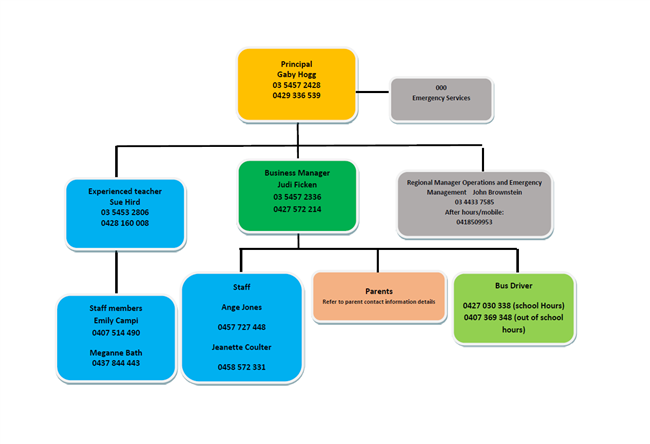 Identified HazardsDescription of RiskExisting ControlsEffectiveness of existing controlsRisk RatingControls to be implementedRevised Risk RatingBuilding fireRisk of injury from burns or smoke inhalation. Risk of property damage or property loss.Ensure fire services equipment (fire extinguishers) is tested and tagged as per Australian Standards. Complete a Workplace Inspection once per term to check that exit signs and other emergency equipment is working. Test communication systems (PA system) on a regular basis. Ensure all electrical equipment is tested and tagged as per Australian Standards and that frayed leads, damaged equipment etc are disposed of in an appropriate manner. Ensure there is a business continuity plan in place.Ensure that local CFA has access to EMP. Practise evacuation and fire drill procedures.EffectiveFloodingRisk of Riverine Flooding Risk of injury. Risk of property damage.School has assessed likely flood risk against municipal flood plan.School has developed a contingency for storage of equipment/materials off site or above historical flood levels if necessary.Business continuity plan is in place if forced to relocate off site or if other services are impacted during flood events in local area.Monitoring of VicEmergency and BoM for information regarding rainfall and flooding events that may impact school site, bus routes or wider school community.Communications to families during local flooding events advising school actions and reinforcing advice from emergency servicesBus drivers and staff are not to drive through floodwaters.EffectiveBus/vehicle emergencies during offsite activitiesProbable Causes:

Bus incident (eg. breakdown, fire or flood or other emergency event) or bus accident which occurs: while bus conveying staff and students for camp excursion or other school activity; 

Probable Consequences: Risk of death/injury to passengers or pedestrians; Traffic disruption/delay/inconvenienceEngage approved Accredited Bus Operators DriversBuses with seat-belts are used for transporting studentsStaff to follow DET’s work-related driving procedure.Bus driver to maintain log book as required.All excursions, camps and off-site activities adhere to the DET Excursions including camps and adventure activities policyStudents supervised and monitored while participating in off-site school activities, including bus transport.Permission forms for excursions and camps contain parent/guardian emergency contact details and copy of these kept on school site, with one copy to be taken on trip.Student Activity Locator (SAL) completed.Risk assessment planning has occurred for all off-site camps and excursions.First aid kit to accompany excursions and first aid qualified staff to attend.Traffic management plan to manage school access/egress at drop off/pick up times.Supervision to monitor student compliance with school road and bike safety policy.All school excursions, camps and off-site activities occurring in or requiring transport through determined Code Red weather districts will be cancelled.Drivers are provided with suitable first aid kits, reflective vests and emergency contact numbers for the vehicle. Drivers follow Safe Work Procedures and complete a safety check prior to driving the vehicle. Drivers have a valid driver's licence. Drivers should check adverse weather conditions e.g. floods, bushfires (check CFA website), and road closures prior to leaving and if necessary postpone the trip.Ensure student behaviour on buses is appropriate. Ensure parents/carers/students/staff understand and follow bus protocols for pick-up & drop-off times. Provide a safe bus pick-up &drop-off area at the school. Report unsuitable / adverse/deteriorating road conditions to appropriate authority.EffectiveAll staff to complete Safe Work Related driving module online, via EdupayIntruderPhysical or psychological injury could occur to staff, students, visitors or contractors if threatened or physically assaulted by an intruder. There is a risk that property could be damaged.Ensure reception is a secure area and that no-one can enter the office area unless they have a pass/key. Ensure any visitors/contractors sign in through the office area when they first arrive on site. Employee Assistance Program.Staff are aware of processes for intruder situations. Local police ph. nos. easily accessed. Communication chain in place to inform families quickly of any potential risks.EffectiveBomb/substance threatPhysical or psychological injury could occur to staff, visitors or contractors.Ensure each phone has a Bomb Threat Checklist available. Schedule and practice emergency evacuation drills on a regular basis. Implement and follow Bomb Threat response procedure (located in EMP).Communication chain in place to inform families quickly of any potential risks.EffectiveSevere weather eventRisk of roof down flooding Risk of injury Risk of property damage.

Physical injury to staff or students

Stress or psychological injury requiring clinical support for multiple individualsEnsure roofs/gutters/drains are clear. Liaise with SES/local government to identify potential risks. Develop contingency for storage of equipment/materials if necessary. Test communications Ensure there is a business continuity plan in place. Complete the Flood risk identification assessment.Keep grounds clear of potential flying debris hazards. Regular check of potentially dangerous trees. Students & staff stay inside buildings on hazardous days.EffectiveInfluenza pandemicRisk of health and possible death (in extreme cases)Relevant staff are familiar with DET Pandemic Incident Response Procedures including the School Influenza Pandemic Response Plan template. Basic hygiene measures are in place and posters are displayed at the beginning of flu season (April) Ensure there is convenient access to water and liquid soap and/or alcohol-based sanitiser Ensure staff and children are educated about covering their cough to prevent the spread of germs.Communication chain in place to inform families quickly of any potential risks. Follow all DET and Health Dept directives re: any issues.COVID19, staff to wear face masks whilst interacting with each other and whilst outside.  While teaching in class, no mask is required. Follow instructions from Victorian Department of Education and Chief Health Officer. Extra cleaning is to be provided, paying particular attention to high touch surfaces. During a COVID lockdown situation, staff are to work from home if they are able. Remote Learning will be put in place at the direction of the Department. School must stay open for students who are unable to be schooled from home. Temperature checks are to be completed daily for students and staff onsite.Exercise appropriate home based exclusion from school among staff and students with flu-like illness. Sick or unwell students must NOT come to school and should take a COVID19 test asap.  Students will be given a temperature check on arrival at school and sent home to isolate if high temperature is indicated.Teachers do NOT come to work if sick or in a vunerable person category. should take a COVID19 test asap.  Staff will be given a temperature check on arrival at school and sent home to isolate if high temperature is indicated.Direction from Chief Health Officer and the Department MUST be followed at all timesEffectiveLoss of essential servicesLack of availability of school resources such as computers

Lack of availability of fresh drinking water and water for flushing toiletsUse paper based or verbal teaching methodsUse of bottled waterTank water bucketed to flush toilets in emergencyLessons held at other schools as per Business Continuity PlanEffectiveChild AbuseProbable causes: Domestic violence; Substance abuse; Stress/isolation; Mental health problems/intellectual disability; Lack of parenting skills

Probable consequences: Physical and psychological trauma/distress/injury; Depression/apathy; Inability to concentrate; Emotional/behavioural/learning problems; Eating DisorderRecognise indicators of Child AbuseChild Safe StandardsPROTECT protocol Student Critical Incident Advisory LineStudent Support Services/Student Welfare CoordinatorStaff to report any concerns to Principal for further investigation.AcceptableInformation SecurityProbable Causes: Hacking; Malware virus; Unprotected systems/passwords; Accidental 

Probable consequences: Inconvenience
Inability to access/use computer system; Loss/corruption of files/data; privacy breachPrivacy (including DET’s Schools’ Privacy Policy)Privacy, Department provided softwarePrivacy (requests for Information about Students)Acceptable use of ICT ResourcesStaff member manages and reviews school’s privacy practices Regular privacy audit to determine what information the school collects, how it is used and with whom information is shared.Examine data security arrangementsBYOD usage and guidelinesPassword protocols for ICT EffectiveMedical EmergencyProbable causes: Accident/misadventure; known/unknown illness

Probable consequences: Ill health, recuperation; hospitalization; impact on continuity of education; Psychological distress for those witnessing incidentStaff trained in first aidFirst Aid KitStaff observant to signs of illnessMedical history – staff/studentsFirst Aid and Infection Control ProcedureMedication Authority Form and authority to administerEffectiveMental StressProbable causes: Exposure to distressing event; Anxiety/depression; illness

Probable consequences: Psychological trauma/distress; Attempted suicide; Suicidal ideation/self-harm; Interrupted learningStudent Support ServicesWell-being staff in schoolSafeMindsStudent Engagement and Inclusion GuidanceBuilding Resilience FrameworkVictorian Anti-bullying and Mental Heath InitiativeStaff Aware of EAPPrincipal Mentoring/ Principal First AidWhole school RR approach- explicit teaching of SELMental Health Fund activitiesAcceptablePrincipal mentoring programPrincipal supportRR whole school Additional service support and workshops, RR, MFC, HeadspaceShare where to get further supportsSSSEAPWhole School Wellbeing supportProactive well beingConsistent behaviour expectationsMissing person - school or school camp/excursionProbable causes; Lost or separated whilst on camp/excursion; Truancy; Unknown - i.e. distress

Probable consequences: injury; interrupted education; psychological trauma/distressSchool records attendance Student engagement policy to promote school attendance and address truancy, which is stagedRecess and lunchtime supervision. Behaviour Support Plans to address individual truancy. Student Activity Locator to be completed ahead of all camps (which includes outlining all students to attend camp)List of students to attend camp to be held at school site and by Teacher in Charge on camp.School excursion/camp risk assessmentEffectiveTraumatic Death/Injury/GriefProbable causes: Accident/misadventure; Existing illness; Sudden medical emergency

Probable Consequences: Distress/anger; Disruption to school operations; Disruption to school operations; Stress, psychological injury, impact on well-being requiring supportStudent Support ServicesWell-being staff in schoolManaging Trauma GuideIncident Support and Operations Centre referralsEmployee Assistance ProgramEffectiveFamily support through extenal support rvicesSSS referralStaff supported with family casesViolence, Aggression and/or harassmentProbable causes: underlying abuse or exposure to family violence; developmental factors

Probable Consequences: physical or psychological harm; Disruption to learning/continuity of educationSite based policies and strategiesLunchtime and recess supervision School based security measures e.g. duress alarmBehavioral Code of Conduct School social media strategies to address online harassment Requirement for multiple staff to be present at meetings or incidents involving aggressive parent or studentSchool pursues specific interventions or referrals as required/appropriate:Trespass orderChild Protection referralFamily violence referral Specific supports for students with challenging behaviors and interventions:Referral to Student Support Services (SSS) School Wide Positive Behaviour Support strategies (Behaviour Support Plans etc.)Restraint and Seclusion proceduresRespectful RelationshipsHealth and Human Services Behaviour Support ServicesMore advanced supports accessed as appropriate e.g. Engagement of a Student Support Services visiting professional School welfare officer/coordinator engagedTraining Diffusion strategies and training for staff Conflict management training Awareness training and resources – Building Resilience and Preventing Radicalisation to Violent ExtremismSpecific support for teacher/staff in dealing with challenging behavioursEmployee Assistance Program (EAP) for impacted staffPrincipal Mentor ProgramProactive Wellbeing Supervision Principal Health ChecksEarly Intervention Principal Support ServiceRefer to additional resources for impacted personsSchool breakfast club (where available)School wide Positive Behaviour SupportKoori inclusive School Wide Positive Behaviour Support EffectiveCOVID-19Probable Causes: 
Contagious illness. 
Probable consequences: 
Spread of illness; High absenteeism, school closuresExisting controls are detailed within the following documents:DET School Operations GuideSafety Management Plan for COVID-19 (COVID-Safe Plan)Health and safety advice for all Victorian schoolsAcceptableThe Principal will monitor the regular COVID updates provided to schools to ensure any revised controls are implemented at the school level.Staff and student cases will be recorded and trackedBushfire/GrassfireProbable Causes: Lightning strike; Arson; Spark ignited by machinery; Power line failure; Escaped planned burn

Probable Consequences: Injury; Serious injury from smoke inhalation; Stress or psychological injury requiring clinical support for multiple individualsWeekly checks of safety equip are conducted during bushfire season.School liaises with local fire services regarding preparedness prior to start of the Fire Danger Period.Evacuation drills are conducted in Terms 1 and 3; conduct Shelter-In-Place drill in Term 4.Working bees to clear and clean up school site occur twice per year.EMP is reviewed and socialised with staff before fire season.School communicates closure plans for days of elevated fire danger to school community via Newsletter at the start of the school year and prior to the fire danger period.‘Annual facilities bushfire readiness review checklist’ is implemented in October to prepare for the bushfire seasonA WatchZone of 50 kms on the VicEmergency App has been established by school staff and is monitored regularly for fires and other incidents.Excursions occurring in bushfire prone areas or in areas surrounded by grassland adhere to the policy for Excursions including camps and adventure activities, and will be reassessed if the forecast Fire Danger Rating is severe or extreme, or cancelled if in a determined Code Red weather district. Monitoring for weather forecasts, Fire Danger Ratings and emergency warnings before and during excursions is factored into the risk assessment and emergency management plan for all excursions.Pre-determined arrangements implemented as fire danger escalates in accordance with school’s category on the Bushfire at Risk Register and the Bushfire Preparedness Relocation and Closure Procedures. Closure on determined Code Red daysLiaise with local fire services to determine potential controls e.g. clearing trees, building safety etc. Ensure Emergency Management Plan is up-to-date including identification of shelter-in-place and evacuation points. Check CFA website, alerts during the bushfire season. Schedule and practice emergency evacuation drills on a regular basis. Employee Assistance Program. Grief counselling services. Ensure there is a business continuity plan in place.Ensure that school grounds are kept mowed and tidy. Eliminate piles of tree branch cut-offs, etc. Ensure that hoses &; fittings are in good condition and available. Ensure alternate water source in case of pump failure (static water tanks at Sports shed).EffectiveWeekly checks of safety equip are conducted during bushfire season.School liaises with local fire services regarding preparedness prior to start of the Fire Danger Period.Evacuation drills are conducted in Terms 1 and 3; conduct Shelter-In-Place drill in Term 4.Working bees to clear and clean up school site occur twice per year.School Bus Program Emergencies – Coord SchoolsProbable causes: Emergency incident such as; bushfire, grassfire, flood, severe weather event or accident that impacts on the safe bus transport of students to and from school.

Probable consequences: Risk of death/injury to passengers or pedestrians; Delay/disruption

Student/ driver ill health

Bus pathway impacted by road works or going off road

Students changing bus stops pick up or drop offCompliance withSchool Bus Program Emergency Management Operational Guidelines School EMP contains accurate bus route information, route maps and emergency contact detailsA copy of the school’s EMP is provided to Bus operatorsRegular meetings held with Bus operators to support consistency of procedures.School Bus Program emergency management procedures are socialised with the school, client schools Students are supervised during bus arrivals and departuresBus coordinator appointedLog of bus travel risks maintainedSchool maintains accurate bus rolls to determine who is travelling on a school bus each daySchool maintains emergency contact records for all students travelling on busesSchool bus routes travelling through determined Code Red weather districts will be cancelled. EffectiveStudent/ driver ill healthBus pathway impacted by road works or going off roadStudents changing bus stops pick up or drop offSchool bus monitor.Bus rules agreedBus driver enforces agreementSnakesProbable Causes: Warm, dry temperatures; Proximity of bushland/grassland to school

Probable Consequences: Physical injury to staff or students; Stress or psychological injury requiring clinical support for multiple individualsSchool grounds are cleared of all refuse and grass is cut regularlyStaff with first aid qualifications are trained in responding to a snake biteStaff wear protective footwear on yard dutySchool has a closed shoe policyFood in the chicken coup/shed is kept in tight sealed containers to reduce verminPhone number of snake handler is on display in officeAcceptableMosquitos 
Japanese encephalitis virus (JEV)Water laying around the school in Major building drains
Water laying in farm channels around the school
Mosquito breeding area in treesIdentified high risk area by the local governmentSpraying and fogging in peak season by local governmentDrainage issued reported in OHS andDET  Building Dept.Needs ImprovementIn season mosquito communications continuedMosquito check pointsFollow up with DET about drainage issues aFarm Chemical and Fertilzer SprayingAdjoining land spraying or spreading fertilzer when students are outside at sport and break.
Drift to school area
Lack of communication by managersContact adjoining landholdersImprove communicationsSpray outside of school hours.Needs ImprovementNew discussion initiatedAgreement and awareness around spraying during school hours.Drainage issues.Sports program- Gymnastics
Possibility of children getting hurt if incorrect program followed or equipment faultyGymnastic accreditationOHS guidesAcceptableGave PE teacher latest guidelines 14.10.22Core ProceduresProcedure InstructionsOn-site evacuation/relocation procedureWhen it is unsafe for students, staff and visitors to remain inside the school building the Chief Warden on-site will take charge and activate the Incident Management Team if necessary.Call 000 for emergency services and seek and follow advice.Evacuate students, staff and visitors to your cricket pitch at centre of school oval.Report the emergency and evacuation to Incident Support and Operations Centre (24 hour, 7 days) on 1800 126 126.Take your emergency kit/first aid kit (including your student and staff attendance lists and a copy of this EMP).Once at your primary and/or secondary assembly point/s, check all students, staff and visitors are accounted for.Ensure communications with emergency services is maintained.Wait for emergency services to arrive or provide further information.Notify your region and seek advice from your regional Manager, Operations and Emergency Management if required.Confirm with emergency service personnel that it is safe to return to normal operations.Maintain a record of actions/decisions undertaken and times.Contact parents as required.Actions after on-site evacuation/relocation procedureEnsure any students, staff or visitors with medical or other needs are supported.Advise the Incident Support and Operations Centre and the region (regional Manager, Operations and Emergency Management) that the evacuation is over.Determine whether to activate your parent re-unification process.Determine if there is any specific information students, staff and visitors need to know (for example, parent reunification process or areas of the facility to avoid).Contact the SSSO Network Coordinator if required.Print and issue pre-prepared parent letters and give these to students to take home.Ensure all staff are made aware of Employee Assistance Program contact details.Seek support from your region/regional Manager, Operations and Emergency Management if required.Undertake operational debrief with staff and Incident Management Team to identify any on-site evacuation and procedural changes that may be required.Complete your Post Emergency Record.Off-site evacuation procedureIf it is unsafe for students, staff and visitors to remain on the school grounds the Chief Warden on-site will take charge and activate the Incident Management Team if necessary.Call 000 for emergency services and seek and follow advice.Identify which off-site assembly point you will evacuate staff, students and visitors to.Evacuate staff, students and visitors to either Point 1 centre of Murrabit Recreation Reserve oval,  or  Point 2 Murrabit Country MarketReport the emergency and evacuation to Incident Support and Operations Centre (24 hour, 7 days) on 1800 126 126.Take your emergency kit/first aid kit (including your student and staff attendance lists and a copy of this EMP).Once at primary and/or secondary assembly point/s, check all students, staff and visitors are accounted for.Ensure communications with emergency services is maintained.Wait for emergency services to arrive or provide further information.Notify your region and seek advice from your regional Manager, Operations and Emergency Management if required.Confirm with Emergency Service personnel that it is safe to return to normal operations.Maintain a record of actions/decisions undertaken and times.Contact parents as required.Actions after off-site evacuation procedureEnsure any students, staff or visitors with medical or other needs are supported.Advise the Incident Support and Operations Centre and the region (regional Manager, Operations and Emergency Management) that the evacuation is over.Determine whether to activate your parent re-unification process.Determine if there is any specific information students, staff and visitors need to know (for example, parent reunification process or areas of the facility to avoid).Direct all Media enquiries to DET Media Unit on 8688 7776.Contact the SSSO Network Coordinator if required.Print and issue pre-prepared parent letters and give these to students to take home.Ensure all staff are made aware of Employee Assistance Program contact details.Seek support from your region/regional Manager, Operations and Emergency Management if required.Undertake operational debrief with staff and Incident Management Team to identify any off-site and procedural changes that may be required.Complete your Post Emergency Record.Lock-down procedureWhen an external and immediate danger is identified and it is determined that the students should be secured inside the building for their own safety the Chief Warden on-site will take charge and activate the Incident Management Team if necessary.Call 000 for emergency services and seek and follow advice.Initiate the lock-down and provide instructions to staff, for example, close internal doors and windows, remain in classroom, sit below window level or move into corridors.Check that all external doors (and windows if appropriate) are locked.If available, allocate staff to be posted at locked doors to allow students, staff and visitors to enter if locked out.Report the emergency and lock-down to the Incident Support and Operations Centre (24 hour, 7 days) on 1800 126 126.Divert parents and returning groups from the school if required.Ensure a telephone line is kept free.Keep public address system free.Keep main entrance as the only entry point. It must be constantly monitored and no unauthorised people allowed access.If safe to do so, have a staff member wait at the main entry to the school to guide emergency services personnel.As appropriate, ascertain that all students, staff and visitors are accounted for.Notify your region and seek advice from your regional Manager, Operations and Emergency Management if required.As appropriate, confirm with emergency services personnel that it is safe to return to normal operations.Maintain a record of actions/decisions undertaken and times. Contact parents as required.Actions after lock-down procedureEnsure any students, staff or visitors with medical or other needs are supported.Advise the Incident Support and Operations Centre and the region (regional Manager, Operations and Emergency Management) that the lock-down is over.Determine whether to activate your parent re-unification process.Determine if there is any specific information students, staff and visitors need to know (for example, parent reunification process or areas of the facility to avoid).Direct all Media enquiries to DET Media Unit on 8688 7776.Print and issue pre-prepared parent letters and give these to students to take home.Contact the SSSO Network Coordinator if required.Ensure all staff are made aware of Employee Assistance Program contact details.Seek support from your region/regional Manager, Operations and Emergency Management if required.Undertake operational debrief with staff and Incident Management Team to identify any lock-down and procedural changes that may be required.Complete your Post Emergency Record.Lock-out procedureWhen an internal immediate danger is identified and it is determined that students should be excluded from buildings for their safety the Chief Warden on-site will take charge and activate the Incident Management Team if necessary.Call 000 for emergency services and seek and follow advice.Announce lock-out with instructions about what is required. Instructions may include nominating staff to: Lock doors to prevent entryCheck the premises for anyone left insideObtain Emergency KitGo to the designated assembly point at centre of Murrabit Recreation Reserve.Check that students, staff and visitors are all accounted for.Report the emergency and lock-out to the Incident Support and Operations Centre (24 hour, 7 days) on 1800 126 126.Notify your region and seek advice from your regional Manager, Operations and Emergency Management if required.Where appropriate, confirm with emergency services personnel that it is safe to return to normal operations.Maintain a record of actions/decisions undertaken and times.Contact parents as required.Actions after lock-out procedureEnsure any students, staff or visitors with medical or other needs are supported.Advise the Incident Support and Operations Centre and the region (regional Manager, Operations and Emergency Management) that the lock-out is over.Determine whether to activate your parent re-unification process.Determine if there is any specific information students, staff and visitors need to know (for example, parent reunification process or areas of the facility to avoid).Print and issue pre-prepared parent letters and give these to students to take home.Direct all Media enquiries to DET Media Unit on 8688 7776.Ensure all staff are made aware of Employee Assistance Program contact details.Contact the SSSO Network Coordinator if required.Seek support from your region/regional Manager, Operations and Emergency Management as required.Undertake operational debrief with staff and Incident Management Team to identify any lock-out and procedural changes that may be required.Complete your Post Emergency Record.Shelter-in-place procedureWhen an incident occurs outside the school and emergency services or the Chief Warden determines the safest course of action is to keep students and staff inside a designated building in the school (as evacuation might reasonably expose people to a greater level of danger until the external event is handled), the Chief Warden on-site will take charge and activate the Incident Management Team if necessary.Call 000 for emergency services and seek and follow advice.Chief Warden activates the Incident Management Team.Move all students, staff and visitors to the pre-determined shelter-in-place area - Shared learning space in main building.Take your emergency kit/first aid kit (including your student and staff attendance lists and a copy of this EMP).Report the emergency to the Incident Support and Operations Centre (24 hour, 7 days) on 1800 126 126.Check that all students, staff and visitors are accounted for.Ensure communications with emergency services is maintained.Wait for emergency services to arrive or provide further information.Notify your region and seek advice from your regional Manager, Operations and Emergency Management if required.Where appropriate, confirm with emergency service personnel that it is safe to return to normal operations.Maintain a record of actions/decisions undertaken and times.Contact parents as required.Actions after shelter-in-place procedureEnsure any students, staff or visitors with medical or other needs are supported.Advise the Incident Support and Operations Centre that shelter-in- place is over.Determine whether to activate your parent re-unification process.Determine if there is any specific information students, staff and visitors need to know (for example parent reunification process or areas of the facility to avoid).Direct all Media enquiries to DET Media Unit on 8688 7776.Print and issue pre-prepared parent letters and give these to students to take home.Ensure all staff are made aware of Employee Assistance Program contact details.Contact the SSSO Network Coordinator if required.Seek support from your region/regional Manager, Operations and Emergency Management as required.Undertake operational debrief with staff and Incident Management Team to identify any shelter-in-place and procedural changes that may be required.Complete your Post Emergency Record.Specific ProceduresProcedure InstructionsBuilding fireCall 000 for emergency services and seek and follow advice.Activate the fire alarm.If appropriate, follow the procedure for on-site evacuation.Report the emergency immediately to the Chief Warden who will convene your IMT if necessary.Extinguish the fire (only if safe to do so).Evacuate to the cricket pitch at centre of school oval, closing all doors and windows.Check that all areas have been cleared and notify the Chief Warden.Check that all students, staff, visitors and contractors are accounted for.Report emergency to the Incident Support and Operations Centre (ISOC)  on 1800 126 126.Notify your region and seek advice from your regional Manager, Operations and Emergency Management if required.Contact parents as required.FloodingCall 000 for emergency services and seek and follow advice.Activate the emergency evacuation  procedureIf appropriate, follow the procedure for off-site evacuation.Report the emergency immediately to the Chief Warden who will convene your IMT if necessary.It may be necessary to evacuate students by bus to a safe locationCheck that all areas have been cleared and notify the Chief Warden.Check that all students, staff, visitors and contractors are accounted for.Report emergency to the Incident Support and Operations Centre on 1800 126 126.Notify your region and seek advice from your regional Manager, Operations and Emergency Management if required.Contact parents as required.Bus/vehicle emergencies during offsite activitiesCall 000 to request emergency assistance, if requiredContact emergency services agencies to ascertain local information on status of any notified emergency.Report emergency to the Security Services Unit on 1800 126 126.Advise emergency services of the status and location of bus services and seek assistance if required.Notify your region and seek advice from your regional Manager, Operations and Emergency Management if required.Confirm/provide instruction to driver with regard to destination.notify parents/guardians of all affected students of actions taken and other relevant information (such as where to collect their children).Keep an accurate log of all communication in relation to the event.Receive confirmation of bus’s arrival at destination from driver and/or supervising staffDirect all Media enquiries to DET Media Unit on 8688 7776.IntruderCall 000 for emergency services and seek and follow advice.Report the emergency immediately to the Chief Warden.Do not do or say anything to the person to encourage irrational behaviour.Initiate action to restrict entry to the building if possible and confine or isolate the threat from building occupants.Determine whether evacuation, lock-down or shelter-in-place is required. Do this in consultation with the Police where possible.Evacuation only should be considered if safe to do so.Report emergency to the Security Services Unit on 1800 126 126.Notify your region and seek advice from your regional Manager, Operations and Emergency Management if required.Contact parents as required. As per communications chainDirect all Media enquiries to DET Media Unit on 9637 2871.Bomb/substance threatIf a suspicious object is found (or the threat identifies the location of a bomb)Immediate responseImmediately clear and cordon off the area in the vicinity of the object.Call 000 for police and seek and follow advice.Report the threat to the Chief Warden/principal who will coordinate the emergency response until police arrive.Report the emergency to the Incident Support and Operations Centre on 1800 126 126Do not approach, touch, tilt or tamper with the object.EvacuationEvacuate the school and: Ensure students and staff are not directed past the objectAlert any other services co-located at the school siteCheck that all students, staff and visitors are accounted forRestrict all access to the site and ensure there are no barriers inhibiting access by policeCommunicationProvide police with details of the situation, including actions you have taken and intend to take. Follow any advice provided by police.Contact parents when evacuation is complete and it is safe to do so.Notify your regional emergency management contact and seek advice if necessary.Direct all Media enquiries to DET Media Unit on 8688 7776.Await "all clear" advice from police before returning to school buildings to resume normal school activities.If a bomb/substance threat is received by telephoneDO NOT HANG UPKeep the person talking for as long as possible and obtain as much information as possible.Without alerting the caller, signal a co-worker to: call 000 for police on a separate phonenotify the Chief Warden/principalreport emergency to thethe Incident Support and Operations Centre on 1800 126 126.Fill out the Bomb Threat Checklist and record the following details while you are on the phone to the caller (The Bomb Threat Checklist is provided in the "Related forms" section of your on-line EMP. The checklist should be located with staff who normally answer in-coming phone calls): gender of callerage of calleraccents and speech impedimentsbackground noiseskey phrases usedwhether the threat is automated/taped/recorded.Ask the caller: where exactly is the bomb/substance located?what time will the bomb explode/the substance be released?what will make the bomb explode/how will the substance be released?what does the bomb look like?what kind of device/substance is it?who put the bomb/substance there? Why was it put there?what kind of substance is it (gas, powder, liquid)? How much is there?where are you? Where do you live?what is your name? What are your contact details?Once the call is finished: DO NOT HANG UP - it may be possible for police to trace the call if the telephone line is kept open, regardless of whether the caller hangs up.Immediately: inform the Chief Warden/principal if this has not yet been donecall 000 to report threat to police if this has not yet been done - use a different telephone line or mobile phoneo clear and cordon off the area if the caller identified the location of the object. Do not approach, touch, tilt or tamper with the object.implement evacuation and communication procedures as indicated in section "If a suspicious object is found" abovereport the emergency to the Incident Support and Operations Centre on 1800 126 126.ensure all of the caller information has been written down and provided to police on arrival.If a bomb/substance threat is received by letterPlace the letter in a clear bag or sleeve and store in a secure placeAvoid any further handling of the letter or envelopeCall 000 for police and seek and follow adviceNotify the Chief Warden/principalIf the letter identifies the location of a device, immediately clear and cordon off the nominated area. Do not approach, touch, tilt or tamper with the object.Implement evacuation and communication procedures as indicated in section "If a suspicious object is found" above.Report emergency to the Incident Support and Operations Centre on 1800 126 126.If a bomb/substance threat is received electronically e.g. by emailDO NOT DELETE THE MESSAGECall 000 for police and seek and follow adviceNotify the Chief Warden/principalIf the email identifies the location of a device, immediately clear and cordon off the area. Do not approach, touch, tilt or tamper with the object.Implement evacuation and communication procedures as indicated in section "If a suspicious object is found" above.Report emergency to the Incident Support and Operations Centre on 1800 126 126.If you are at the site of an explosionDirect staff to shelter students under sturdy tables or desks if objects are falling around you.Implement evacuation and communication procedures as indicated in section "If a suspicious object is found" above. Do not retrieve personal belongings or make phone calls when evacuating.Help others to leave the area. Use stairs instead of elevators.Be aware of weakened floors and stairways and watch for falling debris.Once out of the affected building: Move students away from windows and glass doors or other potentially hazardous areasUse caution to avoid debris that could be hot or sharpCall 000 for emergency services and seek and follow adviceReport the emergency to the Incident Support and Operations Centre on 1800 126 126.Be aware of any potential secondary explosionsLimit use of phones as communications systems may become congested.Severe weather eventCall 000 if emergency services are needed and seek and follow advice.Before the storm, store or secure loose items external to the building, such as outdoor furniture and rubbish bins.Secure windows (close curtains and blinds) and external doors. If necessary, tape windows and glass entrances. Utilise boards and sandbags if required.During a severe storm: Remain in the building and keep away from windows.Restrict the use of telephone landlines to emergency calls only, particularly during a thunderstorm.Report any matter concerning the safety and wellbeing of students, staff and visitors to the Chief Warden.Disconnect electrical equipment - cover and/or move this equipment away from windows.Report emergency to the Security Services Unit on 1800 126 126.Notify your region and seek advice from your regional Manager, Operations and Emergency Management if required.Listen to local radio or TV on battery-powered sets for weather warnings and advice.Influenza pandemicAppendix B of the DET Pandemic Influenza Incident Response Plan provides details of the key actions (https://edugate.eduweb.vic.gov.au/edrms/SEMD/_layouts/15/WopiFrame2.aspx?sourcedoc=/edrms/SEMD/SEMdoct/Pandemic%20Influenza%20Incident%20Response%20Plan%20June%202017.docx&action=default)for schools to implement at each of the preparedness and response stages of a pandemic influenza event.Loss of essential servicesWhen there is a loss of essential services (power, water, communications):Determine which services are affected and the extent of the impact.  Respond to any immediate threat to student and staff safety and isolate/secure buildings/areas if necessary.Call 000 if emergency services are required to respond e.g. power lines down in front of school.Contact the relevant provider/s to report outage and ascertain when restoration will occur.Consider consequential impacts, e.g. power outage will impact on phone lines and IT systems.Contact your Senior Education Improvement Leader or regional Manager, Operations and Emergency Management for advice and support if necessary.Report the loss of essential services to the Security Services Unit on 1800 126 126.Contact parents as required.Refer to the school’s Business Continuity Management Plan if the essential services are likely extend beyond 24 hours.Insert any additional steps, including mitigation steps that you have identified in your risk assessmentChild AbuseIn the event of an incident, disclosure, or suspicion of child abuse, the school will:Follow the Four Critical Actions for Schools about Responding to Incidents, Disclosures and Suspicions of Child Abuse hyperlinked at https://www.education.vic.gov.au/Documents/about/programs/health/protect/FourCriticalActions_ChildAbuse.pdfReport the incident internally to the Incident Support  and Operations Centre (ISOC) by calling 1800 126 126.  If you require additional advice and support with managing the incident, ask to consult with the Incident Management and Support Unit (IMSU), available on the same phone number.This is an abridged version of schools’ obligations which are outlined in more detail in Identifying and Responding to All Forms of Abuse in Victorian Schools hyperlinked at https://www.education.vic.gov.au/Documents/about/programs/health/protect/ChildSafeStandard5_SchoolsGuide.pdfFor suspected student sexual offending, the school will:Follow the Four Critical Actions for Schools on Responding to Student Sexual Offending hyperlinked at https://www.education.vic.gov.au/Documents/about/programs/health/protect/FourCriticalActions_SSO.pdf.Report the incident internally to ISOC by calling 1800 126 126.  If you require additional advice and support with managing the incident, ask to consult with the IMSU, available on the same phone number.The Four Critical Actions is a summary of schools’ obligations which are outlined in greater detail in Identifying and Responding to Student Sexual Offending hyperlinked at https://www.education.vic.gov.au/Documents/about/programs/health/protect/SSO_Policy.pdfIn the event of an incident, disclosure, or suspicion of child abuse, the school will:Follow the Four Critical Actions for Schools about Responding to Incidents, Disclosures and Suspicions of Child Abuse hyperlinked at https://www.education.vic.gov.au/Documents/about/programs/health/protect/FourCriticalActions_ChildAbuse.pdfReport the incident internally to the Incident Support  and Operations Centre (ISOC) by calling 1800 126 126.  If you require additional advice and support with managing the incident, ask to consult with the Incident Management and Support Unit (IMSU), available on the same phone number.This is an abridged version of schools’ obligations which are outlined in more detail in Identifying and Responding to All Forms of Abuse in Victorian Schools hyperlinked at https://www.education.vic.gov.au/Documents/about/programs/health/protect/ChildSafeStandard5_SchoolsGuide.pdfFor suspected student sexual offending, the school will:Follow the Four Critical Actions for Schools on Responding to Student Sexual Offending hyperlinked at https://www.education.vic.gov.au/Documents/about/programs/health/protect/FourCriticalActions_SSO.pdf.Report the incident internally to ISOC by calling 1800 126 126.  If you require additional advice and support with managing the incident, ask to consult with the IMSU, available on the same phone number.The Four Critical Actions is a summary of schools’ obligations which are outlined in greater detail in Identifying and Responding to Student Sexual Offending hyperlinked at https://www.education.vic.gov.au/Documents/about/programs/health/protect/SSO_Policy.pdfIn the event of an incident, disclosure, or suspicion of child abuse, the school will:Follow the Four Critical Actions for Schools about Responding to Incidents, Disclosures and Suspicions of Child Abuse hyperlinked at https://www.education.vic.gov.au/Documents/about/programs/health/protect/FourCriticalActions_ChildAbuse.pdfReport the incident internally to the Incident Support  and Operations Centre (ISOC) by calling 1800 126 126.  If you require additional advice and support with managing the incident, ask to consult with the Incident Management and Support Unit (IMSU), available on the same phone number.This is an abridged version of schools’ obligations which are outlined in more detail in Identifying and Responding to All Forms of Abuse in Victorian Schools hyperlinked at https://www.education.vic.gov.au/Documents/about/programs/health/protect/ChildSafeStandard5_SchoolsGuide.pdfFor suspected student sexual offending, the school will:Follow the Four Critical Actions for Schools on Responding to Student Sexual Offending hyperlinked at https://www.education.vic.gov.au/Documents/about/programs/health/protect/FourCriticalActions_SSO.pdf.Report the incident internally to ISOC by calling 1800 126 126.  If you require additional advice and support with managing the incident, ask to consult with the IMSU, available on the same phone number.The Four Critical Actions is a summary of schools’ obligations which are outlined in greater detail in Identifying and Responding to Student Sexual Offending hyperlinked at https://www.education.vic.gov.au/Documents/about/programs/health/protect/SSO_Policy.pdfInformation SecurityContact your IT specialist technician for advice and supportIf you require support from IMTD contact the Service Desk through one of the following mechanisms: Phone 1800 641 943Email servicedesk@edumail.vic.gov.auSubmit an IT Service Request through the Service GatewayIf the incident involves sensitive and/or personal information that may identify an individual without their consentPhone the privacy help desk on 8688 7967Email privacy@edumail.vic.gov.auConsider notifying the Media Unit on 8688 7776If the information security breach is considered malicious contact local policeOffer impacted staff option to access EAP (as applicable)Offer Student Support Services support to impacted students (as applicable)Medical EmergencyIf a medical emergency occurs on a school site or on a camp/excursionCall’ 000’ if immediate/life threateningAdminister first aid Contact parent/guardian of affected student Contact Incident Support and Operations Centre (ISOC) on 1800 126 126Record evidence (if applicable)Keep other students away from the emergency/incidentProvide support for students who may have witnessed early stage of emergencyMental StressIf there is immediate and/or life threatening concern for an individual’s health or wellbeing contact ‘000’ Administer first aid (if appropriate) – keep physically and emotionally safeReport the incident to the Incident Support and Operations Centre on 1800 126 126 Consider whether the following supports are appropriate: School’s student wellbeing officers Student Support Services Doctors in Secondary Schools Kids Helpline - 1800 55 1800Headspace in schools 0458 559 736Lifeline - 13 11 14Referral to the Navigator program for wrapround support for disengaged learners Suicide prevention resources from Beyond Blue and/or HeadspaceCAT Team – acute mental health triageMissing person - school or school camp/excursionIf student/child is missing and/or cannot be accounted for:Search the immediate areaContact the parent/carer Contact ‘000’ for police to report child missing Provide a description, time last seen and locationReport the incident to the Incident Support and Operations Centre on 1800 126 126COVID-19Key steps to respond to suspected or confirmed COVID-19 cases are outlined in the Safety Management Plan for COVID-19 (COVIDSafe Plan):For all suspected or confirmed cases of COVID-19 in schools, refer to the advice in the Operations Guide for ‘Managing a suspected or confirmed case of coronavirus (COVID-19)’ For suspected cases in staff, refer to the advice in the Operations Guide regarding ‘Required actions for suspected cases of coronavirus (COVID-19) in staff in schools’ and ‘Required actions for multiple suspected cases of coronavirus (COVID-19) in staff in schools’Also see the advice in the Operations Guide regarding ‘Management of an unwell student or staff member’Principals are also to implement the actions outlined within the action checklist for principals PDF or in a word accessible version.Traumatic Death/Injury/GriefIf death or injury occurs on a school site (that impacts or risks impacting the health, safety and wellbeing of students or staff): Contact ‘000’ for police/ambulance attendanceContact the Incident Support and Operations Centre (ISOC) on 1800 126 126Seek Student Support Services support Refer to the ‘Managing Trauma’ guide to support, plan for, and lead an effective recovery including:Develop a Communications Plan – check what information can be released: Notification (as appropriate) to school community – letter, newsletters, emails, phone calls, text messages or SMS alertLimit exposure to ongoing trauma, distressing sights, sounds and smellsContinue to identify those most at risk and triage for supportConsider tribute, memorial, ritualMonitor the wellbeing of staffActively implement self-care strategiesIf the incident occurs on school premises/camp/excursion Preserve the evidenceContact Region – i.e. Senior Education Improvement Leader, regional Manager, Operations and Emergency ManagementContact Legal Division on 9637 3146Consider a Worksafe Notification 13 23 60Contact Communications Division/Media Unit on 8688 7776Violence, Aggression and/or harassmentViolence, aggression, harassment, on school site: Intervene only if safe to do soContact ‘000’ if immediate/life threatening and require police/ambulance attendanceInitiate action to confine or isolate the aggressorDetermine whether evacuation, lock-down or Shelter in Place is required. Administer first aid if required and safe to do soContact parent/guardian of student(s) impactedReport the incident to the Incident Support and Operations Centre (ISOC) on 1800 126 126Seek Student Support Services or School Wellbeing Officer support to develop a behaviour management plan Record evidence (if applicable)If multiple students involved and/or witness incident, isolate to preserve the integrity of the evidence until interviews etc can take place If staff are directly impacted:Consider lodging an eduSafe report Consider whether a report to WorkSafe is requiredContact Employee Assistance Program for supportConsider liaison with the Principal Early Intervention Program If there is an allegation of reportable conduct:Notify the Employee Conduct Branch on 9637 2595 or employee.conduct@edumail.vic.gov.au and follow their adviceBushfire/GrassfireBushfire/Grassfire Specific Emergency Response Procedures.Triggers for Action.The need for action by the school is triggered when there is a bushfire or grassfire that;is observable, oridentified via Vic Emergency App within 50  km from the school.there is an Advice, Watch and Act, Emergency Warning or Evacuation message that includes your School.Immediate Actions / Seek Advice .If immediate emergency services assistance is required phone '000'.Seek advice from your regional Manager, Operations and Emergency Management, regional Emergency Management Support Officer, or regional IMT (if activated). They can gain additional information and advice from emergency services for you.Report the incident to ISOC (1800 126 126)Convene your Incident Management Team (IMT)Continue to monitor conditions such as wind change, size of fire, direction of travel.Continue to monitor warnings and advice messages through the VicEmergency App or website.If there is a bushfire or grassfire in your watch zone with an associated warning area that does not cover the school site, seek further advice to determine if any actions are necessary.Other sources of InformationVic Emergency Hotline on 1800 226 226 for any information on the incidents and warnings in your area.ABC local radio – use a battery powered radio if necessary due to the possibility of power outages.Actions for the School when it is within a VicEmergency warning areaSheltering in Place.If sheltering-in-place is required, move all students, staff and visitors to the Shelter in Place if possible, provided it is safe to do so.Take your emergency kit, a first aid kit, your EMP and student and staff attendance lists.Check fire equipment including; torches, water, batteries, radio, water, mops, buckets, school portable phone, P2 smoke masks, personal protective equipment and mobile phone are in the SIP - Shared learning space in main building
Check that all students, staff and visitors are accounted for.Ensure communications with emergency services are maintained.Advise parents that the school is sheltering in place and they should not come to pick their children up.If parents arrive, encourage them to stay with their children at the school.Check all windows and doors in the SIP - Shared learning space in main building are closed (but doors are not locked).Turn off gas supplyAny sprinkler system around the school grounds to be turned on (if this does not compromise other water-based defence systems).If safe to do so, relocate cars and any other movable combustible objects to greater than 20m from the SIP - Shared learning space in main building and the evacuation path between the SIP - Shared learning space in main building and Onsite - cricket pitch at centre of school oval and Offsite - Point 1 centre of Murrabit Recreation Reserve oval,  or  Point 2 Murrabit Country MarketStaff should attend to students who show signs of or are known to be susceptible to smoke. If possible, supply these students with P2 smoke masks and any medication they require.The Communications Officer or a nominated person is to monitor the phones and/or radios to ensure that communication is maintained.Wait for emergency services to arrive or provide further information.Any decision to leave the Shelter in Place should only occur on advice of emergency servicesContinually monitor SIP - Shared learning space in main building for embers or building ignitions and immediately put them out, when safe to do so. Staff, where possible, should wear full length, fire resistant natural fibre clothing (e.g. wool or cotton) and other personal protective equipment including; goggles, leather gloves and P2 smoke masks, for patrolling the Shelter in Place for embers and building ignitions.If the building has ignited and is not safe to extinguish – evacuate to the >Onsite - cricket pitch at centre of school oval  or  Offsite - Point 1 centre of Murrabit Recreation Reserve oval,  or  Point 2 Murrabit Country Market, via the defined route.Maintain a record of actions/decisions undertaken and times. Pre-emptive Actions:This school will also close on determined Code Red fire danger days in Mallee DistrictWhen closing due to elevated fire danger in line with this plan, the school will use the following closure checklist: https://www.education.vic.gov.au/PAL/bushfire-preparedness-school-closure-principal-checklist.docxSchool Bus Program Emergencies – Coord SchoolsForecast EmergenciesThe coordinating school principal (or delegate) will: monitor the VicEmergency website, app or telephone service for emergency forecast warningsenact the school’s Emergency Management Plancomplete the following by 3.30pm the day prior to the forecast emergency event: utilise relevant information sources to consider any discretionary cancellations of bus routes travelling through high risk areas in consultation with school bus operators (adhere to the Bushfire Preparedness Relocation and Closure Procedures for Fire Danger Rating (FDR) forecasts)seek approval from the Regional Director for school bus service cancellations (for Category 1 and 2 schools on the BARR, bus cancellation approval is incorporated in school closure or relocation approval for an elevated FDR forecast)notify the following stakeholders of the status of the school bus service:school bus operatorsclient school principalsearly childhood services (if applicable)parents/guardians of affected students from the coordinating schoolother approved travellers (which could include teachers, general public, tertiary students and pre-school students)DET regional emergency management staffContinue to liaise with DET regional emergency management staff to advise of the situation and actions taken.Rapid Onset EmergenciesThe Coordinating Principal (or delegate) will: enact the school’s Emergency Management Plancall 000 to request emergency assistance, if requireduse the VicEmergency website, app or telephone service and emergency broadcast information on television or radio to get ongoing emergency information and warningsconvene an Incident Management Team (IMT) as requirednotify and seek advice from the SEIL and/or DET regional emergency management staff as requiredreport emergency to the Incident Support and Operations Centre on 1800 126 126direct all media enquiries directly to the DET Media Unitconduct the following actions as relevant to the situation: make a decision whether to cancel an affected or potentially affected bus route in fullhold all students on affected services at the school until the all clear is given from emergency services, either directly or via DET region emergency management staff.liaise with bus operators and drivers regarding school bus services and instruct drivers not to leave the school until the all clear is givenNotify parents/carers and client schools of bus route service cancellationswhen students are en route:advise emergency services of the status and location of bus services and seek assistance if requiredconfirm or provide the bus driver with the final bus stop destination with preference to return to school if safe and practical to do soensure confirmation of bus’s arrival at destination is received from the bus driverwhen overnight or before school:determine whether the bus service is to be cancelled or notwhen students are at school:notify the following stakeholders of the status of the school bus service: school bus operatorsclient school principals (government and non-government)early childhood services (if applicable)parents/guardians of affected students from the coordinating schoolother approved travellers (which could include teachers, general public, tertiary students and pre-school students)DET Incident Support and Operations Centre (ISOC) on 1800 126 126 DET regional emergency management staffkeep an accurate log of all actions/decisions in relation to the event. No bus routes will be modified unless directed by emergency services and in consultation with the Regional Manager, Operations and Emergency Management, where required.After an EmergencyThe coordinating principal will: participate in post-event debriefs led by either DET or DOT as appropriatedocument learnings from the eventreceive and provide feedback from/to stakeholders as appropriateupdate the EMP (as required) with support and advice from DET regional emergency management staffSnakesTreat the snake as venomous – almost all snakes occurring on or entering school properties in Victoria are venomous.Remain calm and alert students and staff - advise them to stay calm, move away slowly and keep away. If the snake is very close to you (around 1.5 metres or less) remain motionless until the snake moves away.If the snake is not agitated or defensive, calmly and slowly move to a safe distance away from the snake observing its position at all times.If the snake is located around buildings and playgrounds consider the need to activate a Lock Down procedure.If the snake is located inside a building, consider the need to evacuate the classroom or building.Leave the snake alone and give it the opportunity to escape. If possible, monitor the snake from a safe distance (at least 5 metres away) in order to see where it goes and to direct a snake catcher to the snake (or its shelter site) if one is called.If the snake remains on school grounds, call the local licensed snake catcher on insert local snake catcher contact details here.Report the incident to the Incident Support and Operations Centre on 1800 126 126.Mosquitos 
Japanese encephalitis virus (JEV)Farm Chemical and Fertilzer SprayingOtherDetails of arrangementsWorkaround 
Partial site unavailable: 
•	Relocate students and staff to other facilities on site 
•	Relocate admin and staff facilities to other networked space within school. ie Principal's Office, Classroom 
•	Admin staff may need to work remotely from Home or from Murrabit Group School or Kerang Primary School 
•	Contact Regional staff to discuss issues and possible options for relocation once length of reinstatement program is confirmed. 
•	Confirm possible accommodation availability with local schools Kerang Primary School
•	Provide regular updates to the school community via SMS, emails, social media, Newsletter, Website
 Whole site unavailable: 
•	Contact Regional staff to discuss issues and possible options for relocation once length of reinstatement program is confirmed.
•	Confirm possible accommodation availability with local schools -  Kerang Primary School
•	Provide regular updates to the school community via SMS, emails, social media 
•	In event of relocation Principal, Teacher or Parents to transport students to Kerang Primary School 
•	Notify site users. cleaning contractor 
•	Redirect suppliers to alternate site.
IT Resources required
•	CASES admin network 
•	Access to wireless network.
•	School curriculum network
Considerations
•	OH&S issues in relocating school equipment and resources
•	Transport arrangements for students to access other schools 
•	Demands placed on staff due to loss of resources, relocation, etc.
Key Contacts can be found in the Contacts section of the Emergency Management Plan.NameContact DetailsSupport RoleBrenton Taylor03 5450 3181Principal Kerang Primary SchoolDetails of arrangementsWorkaround
Data/technology: 
•	Relocate admin and staff facilities to other networked space within school
        Paper based lessons will be conducted, outdoor activities
•	Admin staff may need to work remotely from Home or from another local School, eg Murrabit group school or Kerang Primary School to access Cases network
•	Utilise laptops where available to provide access to network
        Contact IT Technician for assistance
Telephony: 
•	Ensure there is an up to date, printed, hard copy list of all student and staff contact details in an accessible, secure location.
•	Utilise mobile phones to contact staff.
•	Place message on answering machine, if possible, referring callers to an emergency contact number either on site or at alternative location.
Power: 
•	Determine the requirement for the operation of the school. ie water pump for toilet operation.
•	Battery back-up (UPS) is on servers. Determine time limit of UPS and back up servers as required. 
•	Paper Based lessons, open all blinds to allow light in, if light is low continue with lessons outside.
•	Bottled water for drinking
Considerations
•	Ensure OH&S issues are considered when using back up power and water pumps
•	Review and update staff contact details to include mobile phone numbers.
•	Staff Communications Tree to include details of messaging systems
•	Staff and student wellbeing.
Key contacts
•	Cases 21 support – 1800 641 943
•	DET IT helpdesk -  (03) 9637 3333
•	Telephone provider – OptusNameContact DetailsSupport RoleAnthony OMarra0447545268TechnicianCases 21 Support1800 641 943Support DeskDET IT Help Desk03 9637 3333Help DeskDetails of arrangementsWorkaround
•	 other staff to cover if possible or employ CRT 
•	Determine the number of Casual Relief Teachers (CRTs) required.
•	CRTs to be sourced from:
•	School’s own pool of emergency teachers.
•	Implement succession plan/back up for key roles within school. i.e. Business Manager
•	Inform school community of issues via social media, or note home with students.
Considerations
•	Workload of staff and emergency teachers
Key contacts
Usual CRT options:NameContact DetailsSupport RoleGaby Hogg0429336539Contact people on CRT ListActionActioned?Activate the school’s Incident Management TeamEvaluate the impact of the incident for:School activitiesImpact over timeManageabilityStaffing levelsResources for recoveryIdentify actions to mitigate impact, including:Suspension of non-critical activitiesMutual support arranged with other schoolsDistance/virtual learning Use of different areas within siteOff-site activitiesBack–up of key school dataUsing paper based systemsFlexible lesson plansUsing generators, portable lightingProduce an Action Plan for maintaining critical activities that includes:PrioritiesCommunicationsResource deploymentAllocation of specific rolesMonitoringReportingStakeholder engagementEstablish a register to log all decisions and actionsEstablish a register to log all financial expenditure incurredSecure resources for continuity/recovery including:StaffingPremisesIT and equipmentWelfareDeliver appropriate communications including to:StaffParents/CarersSchool CouncilSchool bus contractor/bus coordinating school (as appropriate)Outside School Hours Care providerOther users of site Region SuppliersLocal Shire/Municipality (as appropriate)Area Map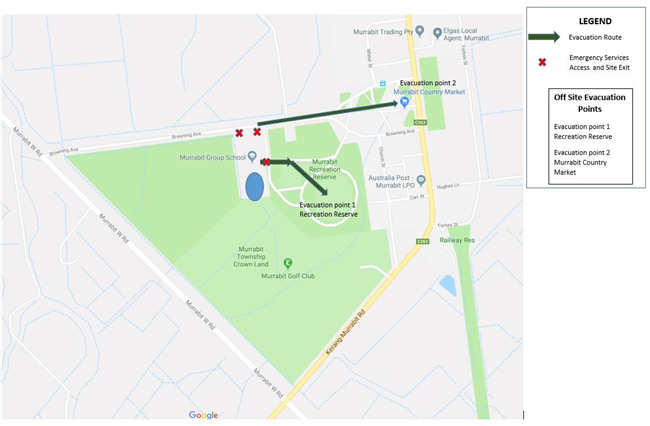 Building NameEvacuation ProceduresBEREvacuation Procedure Murrabit Group School Evacuation Procedure 1. Evacuation signal is three short loud blasts of a whistle, repeated. 2. Teacher in charge of class collects roll. 3. Teachers walk children in an orderly manner – under direct supervision at all times - out of building via identified route. 4. Principal responsible for checking that Resource room and Administration area (Staff room, Principal’s Office, Interview room, Reception area, Sick Bay, Cleaner’s Storeroom, Toilets) are clear of all persons. 5. Students assemble, under direct teacher supervision, in class groups on the cricket pitch. 6. Roll is called. 7. Principal (or teacher-in-charge) notified as soon as possible as to no. of students present at assembly point. Should situation warrant Evacuation to secondary point (Recreation Reserve): 8. Students will be walked, in an orderly manner and under teacher supervision at all times, to the SE corner of the school oval then across to the Recreation Reserve. 9. Students assemble, under direct teacher supervision, in class groups on the cricket pitch in the centre of the football ground. 10. Roll is called. 11. Principal (or teacher-in-charge) notified as soon as possible as to no. of students present at assembly point.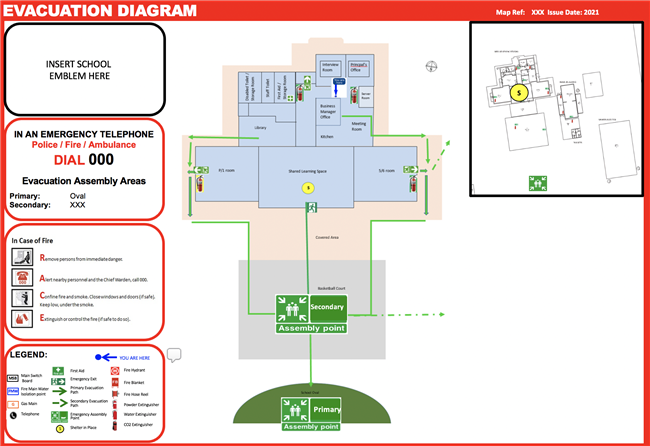 Evacuation Procedure Murrabit Group School Evacuation Procedure 1. Evacuation signal is three short loud blasts of a whistle, repeated. 2. Teacher in charge of class collects roll. 3. Teachers walk children in an orderly manner – under direct supervision at all times - out of building via identified route. 4. Principal responsible for checking that Resource room and Administration area (Staff room, Principal’s Office, Interview room, Reception area, Sick Bay, Cleaner’s Storeroom, Toilets) are clear of all persons. 5. Students assemble, under direct teacher supervision, in class groups on the cricket pitch. 6. Roll is called. 7. Principal (or teacher-in-charge) notified as soon as possible as to no. of students present at assembly point. Should situation warrant Evacuation to secondary point (Recreation Reserve): 8. Students will be walked, in an orderly manner and under teacher supervision at all times, to the SE corner of the school oval then across to the Recreation Reserve. 9. Students assemble, under direct teacher supervision, in class groups on the cricket pitch in the centre of the football ground. 10. Roll is called. 11. Principal (or teacher-in-charge) notified as soon as possible as to no. of students present at assembly point.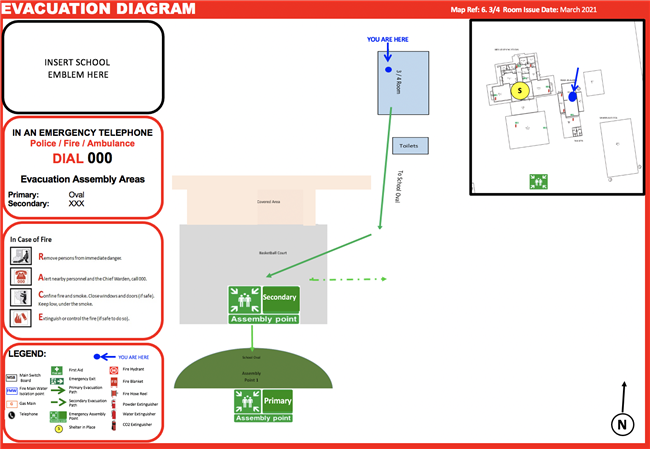 NamePosition Title and Organisation NameCommunication Date Email or Postal AddressMurrabit CFACFA17/08/2021Gonn Ave, Murrabit, 3579 admin.d20@cfa.vic.gov.auSchoolMurrabit Group School17/08/2021murrabit.ps@education.vic.gov.auAngela MortonSchool Council President17/08/2021siangmorton@gmail.comOfficer In ChargePolice 17/08/2021UNI-KERANG@police.vic.gov.auLisa ClueGannawarra Shire17/08/2021lisa.clue@gannawarra.vic.gov.auJohn BrownsteinRegional Manager Operations and Emergency Management, North-western Regional Office, DEECD17/08/2021john.brownstein@education.vic.gov.auKerang SESKerang SES (via Swan Hill)17/08/2021ust.mallee@ses.vic.gov.auSue HirdTeacher17/08/2021susan.hird@education.vic.gov.auEmily CampiTeacher17/08/2021emily.campi@education.vic.gov.auGreg AdamsPrincipal17/08/2021greg.adams@education.vic.gov.auJudi FickenBusiness Manager17/08/2021judi.ficken@education.vic.gov.auLeigh MakepeaceSwan Hill Bus Lines17/08/2021LeighM@busbiz.net.auMurray RhodeCleaner/ maintenance/bus11/08/2022murray.rhode@education.vic.gov.au